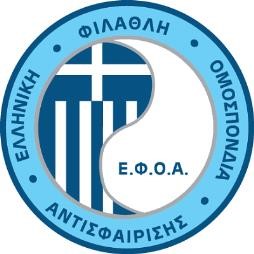 Προκήρυξη Υποβολής Προσφορών Σκοπός : Παγκόσμιο Πρωτάθλημα Αντισφαίρισης – Davis Cup 16-17.09.2023Τόπος διεξαγωγής: Παναθηναϊκό Στάδιο («Στάδιο»)Προπονητικό γήπεδο	στον Όμιλο Αντισφαίρισης Αθηνών («ΟΑΑ»)Ημερομηνίες διεξαγωγής: 16-17.09.2023Ημερομηνία ανάρτησης: 14.08.2023Ημερομηνία κατάθεσης προσφορών: 25.08.2023Αντικείμενο: ΠΑΡΟΧΗ ΥΠΗΡΕΣΙΩΝ ΜΕΤΑΦΟΡΑΣΗ προσφορά κάθε ενδιαφερόμενου πρέπει να περιλαμβάνει: Διάθεση τριών αυτοκινήτων εννέα θέσεων 9 (BAN) με οδηγό, για τις ημέρες από 08.09.2023 έως και 18.09.2023 και ώρες από 08:00 έως 24:00 καθημερινά, για τις ανάγκες των Εθνικών Ομάδων Ελλάδας & Σλοβακίας. Παραλαβή (transfers) μεμονωμένων ατόμων ή ομάδας ατόμων της αποστολής της Σλοβακίας, εκπροσώπων της Διεθνούς Ομοσπονδίας Αντισφαίρισης (ITF), στελεχών  της Ε.Φ.Ο.Α. κ.λ.π. από το αεροδρόμιο  Ελευθέριος Βενιζέλος προς τα ξενοδοχεία Intercontinental & Caravel  και από τα ίδια ξενοδοχεία  προς το αεροδρόμιο, σύμφωνα με το πρόγραμμα που θα κοινοποιείται στον Ανάδοχο ημερησίως. Παραλαβή (transfers) από τα ξενοδοχεία Intercontinental & Caravel  προς το Στάδιο και τον ΟΑΑ, μεμονωμένων ατόμων ή ομάδας ατόμων της αποστολής της Σλοβακίας, εκπροσώπων της Διεθνούς Ομοσπονδίας Αντισφαίρισης (ITF), στελεχών  της Ε.Φ.Ο.Α. κ.λ.π. και από το Στάδιο και τον ΟΑΑ προς τα ίδια ξενοδοχεία, σύμφωνα με το πρόγραμμα που θα κοινοποιείται στον Ανάδοχο ημερησίως.  Η προσφορά του κάθε ενδιαφερόμενου περιλαμβάνει πέραν των εργατικών και κάθε απαιτούμενη δαπάνη για την χρήση των οχημάτων, συμπεριλαμβανομένων καυσίμων, ασφάλισης, αμοιβής οδηγών, κλπ., τα οποία θα πρέπει να είναι σε άριστη κατάσταση και καθαρά.***Η προσφορά κάθε ενδιαφερόμενου πρέπει να περιλαμβάνει και τη διάθεση ενός έμπειρου εκπροσώπου πριν την διοργάνωση, από την 08.09.2023 έως 18.09.2023 για την καλή επικοινωνία και την εκτέλεση του προγραμματισμού της Ε.Φ.Ο.Α. ΣΥΝΑΨΗ ΣΥΜΒΑΣΗΣ - ΤΡΟΠΟΣ ΠΛΗΡΩΜΗΣ  Με τον επιλεγέντα ανάδοχο θα υπογραφεί σχετική σύμβαση παροχής υπηρεσιών, η οποία μεταξύ άλλων θα προβλέπει ότι το συμβατικό αντάλλαγμα θα καταβληθεί ως εξής, με την έκδοση των νομίμων παραστατικών: 35% προκαταβολή, 25% την 11.09.2023  και 40% την 22.09.2023, πλέον ΦΠΑ επί ολοκλήρου του συμβατικού ανταλλάγματος. Εφόσον δεν υφίσταται κατά το χρόνο υπογραφής της σχετικής σύμβασης ακριβές ποσό συμβατικού ανταλλάγματος, η καταβολή του συμβατικού ανταλλάγματος θα πραγματοποιείται στη βάση εκτίμησης.ΟΙΚΟΝΟΜΙΚΗ ΠΡΟΣΦΟΡΑΗ οικονομική προσφορά κάθε ενδιαφερόμενου υποβάλλεται μέχρι την 25.08.2023 και ώρα 15.00 στα γραφεία της ΕΦΟΑ (υπεύθυνη παραλαβής προσφορών κα Νατάσα Παπαδημητρίου) σε κλειστό σφραγισμένο φάκελλο. Για την παραλαβή κάθε υποβαλλόμενης προσφοράς θα υπογράφεται απόδειξη παραλαβής με την οποία θα πιστοποιείται και η κατάθεση της προσφοράς σε κλειστό σφραγισμένο φάκελο. Σε περίπτωση εκπρόθεσμης υποβολής ή υποβολής προσφοράς με οποιοδήποτε άλλο τρόπο ή υποβολής προσφοράς σε μη κλειστό φάκελο, η προσφορά του ενδιαφερομένου απορρίπτεται χωρίς την οποιαδήποτε αξιολόγηση και δεν λαμβάνεται υπόψη. ΕΠΙΦΥΛΑΞΗ: Η ΕΦΟΑ διατηρεί το δικαίωμα μη ολοκλήρωσης ή ακύρωσης της παρούσας προκήρυξης ή ανάκλησης του προκηρυχθέντος διαγωνισμού αζημίως, σε περίπτωση που δεν παρασχεθούν οι απαιτούμενες άδειες τελέσεως του πρωταθλήματος. Επιπρόσθετα, κάθε ενδιαφερόμενος υποχρεούται να συμμορφούται με οποιαδήποτε προϋπόθεση που θα περιλαμβάνεται στη σχετική άδεια τέλεσης των αγώνωνΔΙΕΥΚΡΙΝΙΣΕΙΣ – ΠΛΗΡΟΦΟΡΙΕΣ:Κάθε ενδιαφερόμενος δύναται να υποβάλει έγγραφα αιτήματα παροχής διευκρινίσεων / πληροφοριών μέσω σχετικού ηλεκτρονικού μηνύματος στο e-mail info@efoa.gr  υπόψη Επιτροπής Υλικού και Προμηθειών. Θα καταβληθεί κάθε δυνατή προσπάθεια για την άμεση παροχή των αιτουμένων διευκρινίσεων – πληροφοριών.   Η ΕΠΙΤΡΟΠΗ ΥΛΙΚΟΥ & ΠΡΟΜΗΘΕΙΩΝΤΗΣ Ε.Φ.Ο.Α.